06 ЛИСТОПАДА – ЦЕЙ ДЕНЬ В ІСТОРІЇСвята і пам'ятні дніМіжнародні ООН: Міжнародний день запобігання експлуатації довкілля під час війни та збройних конфліктів (з 2001 року)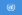 Події1657 — відбулася Корсунська рада, документ про українсько-шведський військово-політичний союз.1860 — Авраам Лінкольн обраний 16-м президентом Сполучених Штатів Америки1917 — на засіданні ЦК РСДРП(б) прийнято рішення про початок збройного повстання в Петрограді1919 — відсутність боєприпасів і медикаментів, епідемія плямистого тифу — у цих умовах командування Української Галицької армії уклало перемир'я і союзний договір з Добровольчою армією.1932 — на виборах у Німецькій Державі більшість голосів отримала партія націонал-соціалістів1943 — війська Першого Українського фронту зайняли Київ і Васильків.1944 — відбудована і відновила свою роботу Київська радіостанція.1951 — почав працювати Київський професійний телецентр на Хрещатику, 26. Початок історії Українського телебачення1960 — у Києві запущена перша черга метрополітену — 5-кілометрова ділянка Святошино-Броварської лінії з'єднала станції «Вокзальна»,  «Університет»,  «Хрещатик», «Арсенальна», «Дніпро»;1962 — Генеральна Асамблея ООН прийняла резолюцію, яка засуджувала расистську політику апартеїду у Південно-Африканській Республіці і закликала всіх членів ООН припинити будь-які економічні та військові стосунки з ПАР.1964 — здано в експлуатацію Тернопільський порцеляновий завод.1980 — у Миколаєві збудований новий Інгульський міст, подібний до ленінградських розвідних, довжина моста 485 м.1984 — на президентських виборах у США переконливу перемогу вдруге отримав республіканець Рональд Рейган;1986 — у залізничній катастрофі на станції Користівка загинуло 44 особи, ще 100 були поранені.1987 — у Києві відкрито 28-у станцію метрополітену — «Ленінська» (тепер «Театральна»)1991 — розпущено Комуністичну партію Радянського Союзу1998 — Повінь на Закарпатті.1999 — в Австралії 54,5 % виборців висловилось проти проголошення країни республікою, знову визнавши формальним главою держави британського монарха.Народились15 — Агріппіна Молодша, римський політичний діяч, дочка Германіка і Агрипіни Старшої, сестра Калігули, остання жінка Клавдія, мати Нерона.1494 — Сулейман I Кануні, османський султан (1520—66 рр.) з династії Османів;1753 — Козловський Михайло Іванович, скульптор Російської імперії кінця XVIII століття, представник класицизму.1771 — Алоїс Зенефельдер, винахідник літографії.1811 — Маркіян Шашкевич, український письменник, поет, культурно-громадський діяч, голова «Руської трійці»;1814 — Адольф Сакс, бельгійський майстер духових інструментів, винахідник саксофону;1855 — Дмитро Яворницький, український історик, дослідник козацтва, археолог, етнограф, фольклорист, письменник, академік АН УРСР (1923).1860 — Ігнацій Ян Падеревський, польський піаніст-віртуоз, композитор, політик;1861 — Джеймс Нейсміт, канадський вчитель фізкультури, винахідник гри в баскетбол (1891);1880 — Роберт Музіль, австрійський письменник та есеїст, драматург і театральний критик.1895 — Пауль Гіндеміт, німецький композитор1918 — Куп'як Дмитро, активний діяч ОУН та СБ ОУН, підприємець та меценат.1931 — Майк Ніколс (Михайло Пешковський), американський режисер, лауреат «Оскара»;1936 — Еміль Лотяну, молдовський режисер.1938 — Володимир Жариков, український актор, каскадер. Знімався у фільмах: «Ненависть», «Пірати XX століття», «Місце зустрічі змінити не можна», «Таємниці мадам Вонг», «Десять негренят», «Сторонній» та ін.1952 — Майкл Каннінгем — американський письменник.1965 — Хлєбнікова Марина, російська поп-співачка.1988 — Емма Стоун, американська акторка.1988 — Кончіта Вурст, австрійський співак, переможець «Євробачення 2014».Померли1600 — Ісіда Міцунарі, самурайський полководець середньовічної Японії.1600 — Конісі Юкінаґа, самурайський полководець-християнин середньовічної  Японії.1855 — Давидов Василь Львович, полковник, учасник франко-російської війни 1812 року, декабрист, поет.1893 — Петро Чайковський, видатний композитор українського походження, автор опери «Мазепа» та багатьох інших.1912 — Микола Лисенко, український композитор, піаніст, педагог, хоровий диригент, музикально-громадський діяч; основоположник української класичної музики.1941 — Моріс Леблан, французький письменник і журналіст, відомий своїми творами про поліцейських та їх пригоди, автор, який створив образ благородного грабіжника Арсена Люпена.1968 — Василь Макух, український правозахисник, вчинив на Хрещатику самоспалення на знак протесту проти колоніального становища України.1998 — Штерн Борис Гедалійович, український письменник-фантаст.2012 — патріарх Максим, голова Болгарської православної церкви